Transforme les phrases pour qu’elles correspondent exactement au dessin et écris-les :CompétencesScoreRaisonner pour résoudre des problèmes d’accords (masculin et féminin, singulier et pluriel)/10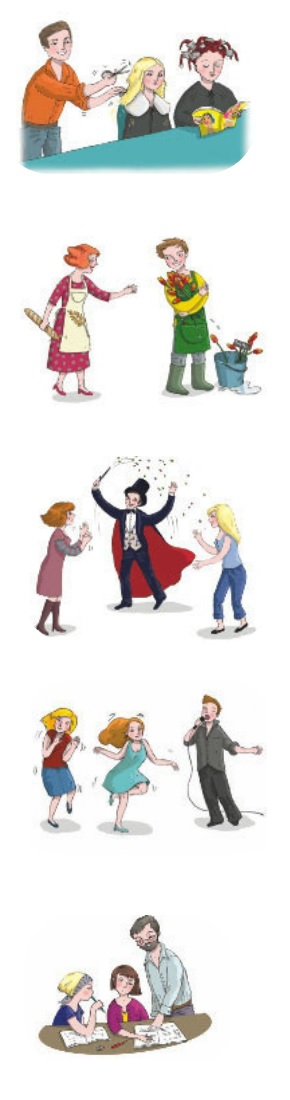 La coiffeuse pressée s’occupe de deux clients à la fois ! Le ........................... pressé ............................................................................................................Le boulanger discute avec la fleuriste. La ....................................................................................................................................................Les deux spectateurs admirent la célèbre magicienne.  Les ...................................................................................................................................................Les danseurs accompagnent la chanteuse. Les ...................................................................................................................................................La maîtresse s’occupe des nouveaux élèves. Le ....................................................................nouvelles ............................................................